ΔΕΛΤΙΟ ΤΥΠΟΥΘΕΜΑ: «ΕΚΤΑΚΤΟ ΔΕΛΤΙΟ ΕΠΙΔΕΙΝΩΣΗΣ ΚΑΙΡΟΥ (ΙΣΧΥΡΕΣ ΒΡΟΧΕΣ ΚΑΙ ΚΑΤΑΙΓΙΔΕΣ, ΠΙΘΑΝΕΣ ΧΑΛΑΖΟΠΤΩΣΕΙΣ) από σήμερα Δευτέρα (07-10-2019) μέχρι και την Τρίτη (08-10-2019)».Σύμφωνα με το Έκτακτο Δελτίο Επιδείνωσης Καιρού που εκδόθηκε την 06 Οκτωβρίου 2019 από την Εθνική Μετεωρολογική Υπηρεσία (ΕΜΥ), μεταβολή θα παρουσιάσει ο καιρός  από τη Δευτέρα (07-10-2019) με βροχές που γρήγορα θα ενταθούν και θα εκδηλωθούν  καταιγίδες, που τοπικά θα είναι έντονες και πιθανόν θα συνοδεύονται από χαλαζοπτώσεις.Πιο αναλυτικά:1. Σήμερα Δευτέρα (07-10-2019), ισχυρές βροχές και καταιγίδες προβλέπονται, από το πρωί στην κεντρική Μακεδονία, τη Θεσσαλία και τις Σποράδες, από τις προμεσημβρινές ώρες στο Ιόνιο, την Ήπειρο, τη δυτική Στερεά, την Πελοπόννησο, την ανατολική Στερεά, την Αττική και την Εύβοια και πιθανόν τη δυτική Μακεδονία. Από το απόγευμα στις Κυκλάδες, πιθανόν την Κρήτη και από το βράδυ στα νησιά του ανατολικού Αιγαίου και τη νύχτα στα Δωδεκάνησα.Τα φαινόμενα θα εξασθενήσουν από τις βραδινές ώρες στο Ιόνιο, την Ήπειρο, τη δυτική Στερεά, την Πελοπόννησο και την Κρήτη και κατά τη διάρκεια της νύχτας στην ανατολική Στερεά, την Αττική και τις Κυκλάδες. 2. Την Τρίτη (08-10-2019) τα έντονα φαινόμενα θα συνεχιστούν μέχρι τις πρωινές ώρες στα νότια τμήματα της κεντρικής Μακεδονίας, την ανατολική Θεσσαλία, τις Σποράδες, τη βόρεια Εύβοια, τα νησιά του ανατολικού Αιγαίου και μέχρι το μεσημέρι στα Δωδεκάνησα.Από το απόγευμα τα φαινόμενα σε όλη τη χώρα θα εξασθενήσουν. Οι πολίτες μπορούν να ενημερώνονται καθημερινά για την εξέλιξη των έκτακτων καιρικών φαινομένων στα τακτικά δελτία καιρού της ΕΜΥ και στην ιστοσελίδα της ΕΜΥ στην ηλεκτρονική διεύθυνση www.emy.gr.Παρακαλούνται οι πολίτες να είναι ιδιαίτερα προσεκτικοί, μεριμνώντας για τη λήψη μέτρων αυτοπροστασίας από κινδύνους που προέρχονται από την εκδήλωση των έντονων καιρικών φαινομένων.Ειδικότερα, σε περιοχές όπου προβλέπεται η εκδήλωση έντονων βροχοπτώσεων, καταιγίδων ή θυελλωδών ανέμων:• Να ασφαλίσουν αντικείμενα τα οποία αν παρασυρθούν από τα έντονα καιρικά φαινόμενα ενδέχεται να προκαλέσουν καταστροφές ή τραυματισμούς.• Να βεβαιωθούν ότι τα λούκια και οι υδρορροές των κατοικιών δεν είναι φραγμένα και λειτουργούν κανονικά.• Να αποφεύγουν να διασχίζουν χείμαρρους και ρέματα πεζοί ή με το αυτοκίνητο κατά τη διάρκεια εκδήλωσης των επικίνδυνων καιρικών φαινομένων, καθώς επίσης και για αρκετές ώρες μετά το τέλος εκδήλωσής τους.• Να αποφεύγουν τις εργασίες υπαίθρου και δραστηριότητες σε θαλάσσιες και παράκτιες περιοχές κατά τη διάρκεια εκδήλωσης των έντονων καιρικών φαινομένων.• Να προφυλαχτούν αμέσως κατά τη διάρκεια μιας χαλαζόπτωσης. Να καταφύγουν σε κτίριο ή σε αυτοκίνητο και να μην εγκαταλείπουν τον ασφαλή χώρο, παρά μόνο όταν βεβαιωθούν ότι η καταιγίδα πέρασε. Η χαλαζόπτωση μπορεί να είναι πολύ επικίνδυνη και για τα ζώα.• Να αποφύγουν τη διέλευση κάτω από μεγάλα δέντρα, κάτω από αναρτημένες πινακίδες και γενικά από περιοχές, όπου ελαφρά αντικείμενα (π.χ. γλάστρες, σπασμένα τζάμια κλπ.) μπορεί να αποκολληθούν και να πέσουν στο έδαφος (π.χ. κάτω από μπαλκόνια).• Να ακολουθούν πιστά τις οδηγίες των κατά τόπους αρμοδίων φορέων, όπως Τροχαία κλπ.Να αποφεύγουν άσκοπες μετακινήσεις όταν τα φαινόμενα κορυφώνονται. Για πληροφορίες και ανακοινώσεις σχετικά με την επικρατούσα κατάσταση και την βατότητα του οδικού δικτύου λόγω εισροής πλημμυρικών υδάτων σε αυτό, οι πολίτες μπορούν να επισκέπτονται την ιστοσελίδα της ΕΛ.ΑΣ. www.astynomia.gr.Για περισσότερες πληροφορίες και οδηγίες αυτοπροστασίας από τα έντονα καιρικά φαινόμενα, οι πολίτες μπορούν να επισκέπτονται την ιστοσελίδα της Γενικής Γραμματείας Πολιτικής Προστασίας στην ηλεκτρονική διεύθυνση www.civilprotection.gr ή την ιστοσελίδα του Δήμου Ευρώτα https.evrotas.gov.gr 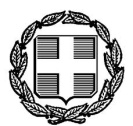                                                  Σκάλα  07-10-2019ΕΛΛΗΝΙΚΗ ΔΗΜΟΚΡΑΤΙΑ ΠΡΟΣ: ΚΕΠ, ΔΗΜΟΤΙΚΑ ΚΑΤΑΣΤΗΜΑΤΑΝΟΜΟΣ  ΛΑΚΩΝΙΑΣ             ΠΡΟΕΔΡΟΥΣ ΚΟΙΝΟΤΗΤΩΝΔΗΜΟΣ ΕΥΡΩΤΑ (για ανάρτηση προς ενημέρωση των  πολιτών)						             πολιτών)